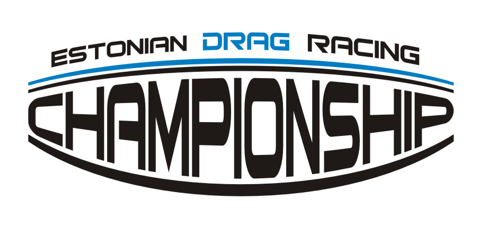 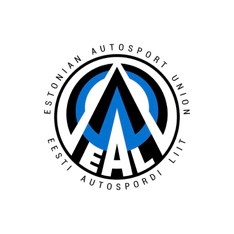 EESTI KIIRENDUSSPORDI MEISTRIVÕISTLUSTE JA KARIKASARJA 2022 ÜLDJUHENDKinnitatud EAL-is 26.04.2022Sisukord:1.	KIIRENDUSVÕISTLUSE KORRALDAMINE	22.	VÕISTLUSE DOKUMENDID	23.	VÕISTLUSE AMETNIKUD	34.	VÕISTLUSELE REGISTREERIMINE JA OSALUSTASUD	35.	VÕISTLUSKLASSID	36.	OSAVÕTJAD JA VÕISTLUSSÕIDUKID	57.	LITSENTSID	58.	VÕISTLEJATE ATESTEERIMINE	69.	VÕISTLUSE LÄBIVIIMINE JA VÕISTLUSPROTSEDUURID	710.	VÕISTLUSE ÜLDTINGIMUSED	911.	SISSEPÄÄS VÕISTLUSALALE	912.	VÕISTLUSE KODUKORD	1013.	KARISTUSED	1014.	TULEMUSTE ARVESTAMINE	1215.	PROTESTID	1216.	AUTASUSTAMINE	1217.	DEMOSÕIDUD JA KAASREISIJAD	1218.	NÕUDED AJAMÕÕDUSÜSTEEMILE	1319.	RAHVUSLIKE REKORDITE ARVESTAMINE	1420.	EMV/EKV PUNKTIARVESTUSE SKEEMID	1421.	LINGID	16Lisa 1: Võistluskalender 2022KIIRENDUSVÕISTLUSE KORRALDAMINEKiirenduse Eesti meistrivõistlused (EMV) ja karikasarja võistlused on rahvusvaheliselt lahtised võistlused. Võistlustest võivad osa võtta ja osaleda lõplikus punktiarvestuses võistlejad kõikidest Euroopa Liidu riikidest või riikidest, kellel on korraldajamaaga vee- või maismaapiir. Eesti Autospordi Liidu otsusega on võistlustel keelatud osaleda Venemaa ja Valgevene kodakondsusega sportlastel.Kiirenduse Eesti meistrivõistlusi ning karikasarja kuuluvaid võistlusi võivad korraldada kõik Euroopa Liidu füüsilised ja juriidilised isikud. Meistrivõistluste korraldaja peab olema teada Eesti Autospordi Liidu Kiirendus- ja Lõppkiirusvõistluste Alakomiteele (edaspidi Alakomitee või Kiirendusvõistluste Alakomitee) ning järgima kõiki kehtestatud nõudeid ja ohutusreegleid. Korraldava isiku või organisatsiooni pädevuse otsustab Kiirendusvõistluste Alakomitee. Vajadusel määrab Alakomitee võistluse korraldaja kõrvale vastutava ja üle vaatava isiku juba varem sarnast võistlust korraldanud organisatsioonist.Võistluse registreerimise tasu on summa, mis võrdub kahekordse kõrgeima osalustasuga. Korraldaja kannab summa talle väljastatud arve alusel EAL-i arveldusarvele, pärast mida väljastatakse korraldajale võistluse registreerimise number.Eesti Kiirenduse karikasarja võistlused peetakse vastavalt EAL-i võistlusmäärustikele ja käesoleva reeglistiku alusel, kooskõlas FIA Spordikoodeksiga. Võistluse läbiviimisel lähtutakse kõikidest Eesti kiirendusvõistluste tehnilistest tingimustest, üldlevinud hea käitumise tavadest ja kiirendusvõistlusel käitumise kodukorrast, kõikidest dragrace tehnilistest reeglitest ja muudest kehtestatud reeglitest.Võistlust viivad läbi korraldaja ning Kiirendusvõistluste Alakomitee poolt kinnitatud ametnikud, kohtunikud ja žürii. Võistlust juhib peakohtunik.Käesoleva hooaja võistluskalendrit vaata üldreeglite lisast nr. 1.Iga korraldaja, kes korraldab Eesti Kiirenduse karikasarja kuuluva võistluse, kannab peale võistluse toimumist etteantud kontole:200 eurot per võistlus, mida kasutatakse hooaja lõpus auhinnatseremoonia ja lõpupeo   korraldamiseks.2 EUR per registreeritud võistleja, mida kasutatakse alakomitee poolt ala populariseerimise kulude katmisel – messidel osalemine, flaierid, bannerid jne. VÕISTLUSE DOKUMENDIDVõistluse dokumendid on:Eesti Kiirenduse karikasarja üldine reeglistikVõistluse informatiivne kinnitatud juhendKehtiv Eesti kiirendusspordi tehniline reeglistikRajaplaanKehtiv FIA SpordikoodeksLõplik võistlejate nimekiriOhutusplaanMuud võistlusega seotud dokumendid.Võistluse korraldaja esitab Alakomiteele kinnitamiseks võistluse informatiivse juhendi, rajaplaani ja kooskõlastatud ning kinnitatud turvaplaani mitte hiljem kui 21 päeva enne võistluse toimumist. Informatiivse juhendi blankett on kättesaadav EAL-i koduleheküljelt.Võistluse ajakava koostamisel on soovitatav jälgida, et ajakava võimaldaks sõita antud võistlusel vähemalt neli kvalfikatsioonisõitude ringi.Võistluse informatiivses juhendis peab olema muu hulgas ära märgitud Pit-silence alguse ja lõpukellaajad, iga võistluseks või selle ettevalmistamiseks määratud päeva kohta eraldi. Pit- silence määrab ära öörahu ja vaikuse perioodi boksialas ja võistluse toimumise paigas. Pit- silence-i ajal ei tohi käivitada ega seadistada võistlusmasinat, kui selle väljalaskesüsteemil puuduvad summutavad elemendid. Pit-silence-i ajal on keelatud teha igasugust müra või lärmi, mis segab teiste võistlejate öörahu ja on vastuolus üldiste hea käitumise tavadega. Pit-silence-i ajad võivad erineda kohaliku omavalitsuse kehtestatud öörahu kellaaegadest. Kinnisel territooriumil võistluspaigas on informatiivses juhendis märgitud Pit-silence kellaajad ülimuslikud. Kõik võistluse dokumendid peavad olema kinnitatud ning kõigile vabalt kätte saadavad vähemalt 14 päeva enne võistluse toimumist.Võistluse dokumentides võib hiljem teha muudatusi vaid Kiirendusvõistluste Alakomitee teadmisel ja loal. Iga muudatuse kohta tuleb avalikustada selgitav võistluse informatiivse juhendi lisa, mille on Kiirendusvõistluste Alakomitee eelnevalt kinnitanud.VÕISTLUSE AMETNIKUDEMV või rahvusvahelise tasemega võistlustel peavad kõik võistluse juhendis nimetatud kohtunikud omama A taseme litsentsi. Erandina ei pea hooaja 2022 jooksul kõik juhendis olevad kohtunikud omama A taseme litsentsi (minimaalselt nõutav B tase).Karikavõistluste tasemega võistlustel peavad kõik võistluse juhendis nimetatud kohtunikud omama minimaalselt B taseme litsentsi.Regionaalsetel (maakondlikel) võistlustel peab peakohtunik omama vähemalt B taseme litsentsi ning kõik teised juhendis nimetatud kohtunikud minimaalselt C taseme litsentsi.Võistluse juhendis nimetatud kohtunike abid ja alluvad peavad omama minimaalselt C taseme litsentsi.Kõikides võistlusega seotud töölõikudes võivad töötada algajad, kes võivad tegutseda ainult kõrgema taseme ja täisealise kohtuniku järelvalve all (D taseme litsents). Kohtunike litsentside tingimused ja taotlemine: https://uus.autosport.ee/wp-content/uploads/2022/04/EAL-Kohtunike-litsentsid-alusdokument-V04.04.2022.pdfKõik võistlusega seotud ametnikud alluvad võistluse peakohtunikule.VÕISTLUSELE REGISTREERIMINE JA OSALUSTASUDVõistlusel osalemiseks peab iga võistleja täitma registreerimisvormi ning tasuma osalemistasu.Meeskonnaliikmete nimeline registreerimine on kohustuslik.Eelregistreerimine EMV ja Kiirenduse karikasarja klassidesse toimub interneti teel aadressil http://autosport.ee/dragreg/?page=22&Eelregistreerimise algus- ja lõpuaja ning kohapealse registreerimise võimalikkuse määrab korraldaja võistluse informatiivses juhendis.Võistluse osalustasude suuruse ning nende tasumiseks vajaliku arveldusarve määrab ning avalikustab korraldaja võistluse informatiivses juhendis.Juhul kui  otsustatakse võistlus ebasobiva ilma või muude põhjuste tõttu  lõppenuks kuulutada enne eliminaatorisõitude lõppemist, ei kuulu makstud osalustasud ega võistluse pääsmete eest tasutud raha tagastamisele.VÕISTLUSKLASSIDEesti Kiirenduse karikasari:Junior Bracket – Noorteklass (vanusepiir 12-18a). Bracket klass sõiduautodele. Klassi indeksite vahemik 8.90 kuni 13.60 sekundit. 1/8 miili. Klassi tähis J/BR. Alla 18 aastastel võistlejatel on täiendavalt vaja lapsevanema või ametliku hooldaja luba. Vajalik blankett on leitav: https://uus.autosport.ee/wp-content/uploads/2021/12/Vanema-luba-2022.docJunior Dragster – Noorteklass (vanusepiir 8-18a). Klassi indeksite vahemik 7.90 kuni 13.60 sekundit. 1/8 miili. Klassi tähis J/DR. Alla 18 aastastel võistlejatel on täiendavalt vaja lapsevanema või ametliku hooldaja luba. Vajalik blankett on leitav: https://uus.autosport.ee/wp-content/uploads/2021/12/Vanema-luba-2022.docStreet - Heads-Up klass tänavasõiduautodele. Ilma mootori ja veoskeemi piiranguta autod. Klassi kiireim ajaindeks 13.9 (1/8 miilil 8.88) sek. Klassi tähis ST.Street A - Heads-Up klass tänavasõiduautodele. Ilma mootori ja veoskeemi piiranguta autod. Klassi kiireim ajaindeks 12.9 (1/8 miilil 8.23) sek. Klassi tähis ST/A.Street B - Heads-Up klass tänavasõiduautodele. Ilma mootori ja veoskeemi piiranguta autod. Klassi kiireim ajaindeks 11.90 (1/8 miilil 7.60) sek. Klassi tähis ST/B.Super Street - Heads-Up klass sõiduautodele. Ilma mootori ja veoskeemi piiranguta autod. Klassi kiireim ajaindeks 10.90 (1/8 miilil 7.04) sek. Klassi tähis SST.Pro ET - Bracket klass autodele. Mootori töömahu piirangud puuduvad, ajalimiit on 9.000-14.999 (1/8 miilil 5.75 – 9.60).Super Gas - Heads-up klass autodele. Mootori töömahud puuduvad. Kiireim ajaindeks 9.900 (1/8 miilil 6.35) sek. Klassi tähis SG.Bike Bracket -  Bracket klass mootorratastele. Kiirus- ja ajaindeksid puuduvad. Mootorrataste turvanõuded peavad vastama Eesti kiirenduse Street Bike ja Pro Bike nõuetele. Klassi tähis BB.Eesti Kiirenduse meistrivõistluste sari:Super Comp - Heads-up klass autodele. Mootori töömahud puuduvad. Kiireimajaindeks 8.900 (1/8 miilil 5.70) sek. Klassi tähis SC.Outlaw - „Backhalfitud“ kereautod ja toruraamil autod ilma mootori piiranguta.Kiireim ajaindeks 7.50 (1/8 miilil 4.50) sek. Klassi tähis OL.Street Bike – Heads-Up klass tänavamootorratastele. Võistlusratta ümberehitused keelatud, mootori kubatuuripõhine piirang puudub. Klassi tähis SB.Pro Bike – Heads-Up klass modifitseeritud mootorratastele. Võistlusratta ümberehitused lubatud, mootori kubatuuripõhine piirang puudub. Klassi tähis PB.LisaklassidKorraldajal on õigus võistlusesse lisada piiramatu arv lisaklasse, mille kirjeldus ja tehnilised nõuded kajastuvad informatiivses juhendis. Lisaklassid ei osale Eesti kiirenduse karikasarja/meistrivõistluste arvestuses.Lisaklasside tingimused, tehnilised- ja turvanõuded peavad olema kooskõlas kehtivate nõuetega.Eesti kiirenduse karikasarja ja EMV klassijaotus tabelina: OSAVÕTJAD JA VÕISTLUSSÕIDUKIDVõistlusest võib osa võtta vastava kategooria kehtivat juhiluba omav isik (välja arvatud klassides Junior Bracket ja Junior Dragster). Võistleja peab tundma kõiki võistlusreegleid ja neid aktsepteerima. Võistleja peab tundma võistluse kodukorda ja täitma võistluse sise-eeskirju.Iga võistleja tohib osaleda ühe sõidukiga kahes võistlusklassis, juhul kui üks neist on kahest on bracket-stiilis klass (Bike Bracket, PET). Võistlejal on lubatud sama sõidukiga osaleda võistluse Eesti Kiirenduse karikasarja välistes lisaklassides või mõne teise, samal võistlusel peetava sarja osavõistluse klassides.Kasutada võib kõiki Transpordiameti või välisriigi vastavas registris arvel olevaid M1 kategooria sõidukeid, mis vastavad käesolevate reeglite nõuetele.Punkt 6.4 ei kehti klassidele „Super Steet”, „Super Gas”, „Super Comp“, „Outlaw“ ja „Pro Bike“.Võistlusest osavõtja on kohustatud nõudmisel esitama check-in’is ja/või sõiduki võistluseelse ülevaatuse käigus - auto tehnilise passi, juhiloa, sõitjalitsentsi. Vajadusel väljavõtte võistluse osalustasu maksmise kohta, volituse sõiduki kasutamise kohta juhul kui võistlussõiduk ei kuulu võistlejale või ei ole ta sõiduki tehnilises passis kasutaja. Stardiala minimaalseks kohustuslikuks riietuseks võistlejat abistaval meeskonnal on kinnised jalanõud, vähemalt allapoole põlve ulatuvad püksid ning vähemalt T-särk. Keelatud on võrksärk, lahtised või rihmadega suvejalanõud. Stardialas töötaval rajameeskonnal on kohustus kanda vähemalt pikki pükse, kinniseid jalanõusid ning vähemalt T-särki. Samuti on keelatud rihmikud, lahtised suvejalanõud ning võrksärk. Müts ja kaitseprillid on soovituslikud.LITSENTSIDSB (Street Bike), PB (Pro Bike) ja BB (Bike Bracket) klassides nõutav Eesti Mootorrattaspordi Föderatsiooni (edaspidi EMF) sõitjalitsents.OL (Outlaw), Super Comp (SC) klassides nõutav minimaalselt rahvuslik sõitjalitsents.J/BR (Junior Bracket), J/DR (Junior Dragster), ST (Street), ST/A (Street A), ST/B (Street B), SST (Super Street), SG (Super Gas),  SET (Sportsman ET) ja PET (Pro ET) klassides nõutav EAL kiirenduse rahvaspordilitsents. Registreerijalitsents on soovituslik.Kuni 18-aastastele J/BR (Junior Bracket) ja J/DR (Junior Dragster) klassis osalejatele on kohustuslik EAL noortelitsents. Hooajalise litsentsi väljastab EAL või EMF.Ühekordseid EAL-i sõitjalitsentse ja kiirenduse rahvaspordikaarte ning EMF-i ühekordseid sõitjalitsentse saab soetada ka kohapeal check-in`i käigus.Lisaklassides võistlemisel on soovituslik soetada EAL kiirenduse rahvaspordilitsents.Lisaklasside, treeningpäevade ja demosõitude litsentsikohustuse ja litsentsitüübi otsustab Kiirenduse Alakomitee, võttes arvesse lisaklasside ja demosõitude olemust ja kiirusindekseid.Välisvõistlejad võivad kasutada kõikide Euroopa Liidu ASN-ide välja antud rahvuslikke sõitjalitsentse või FIA rahvusvahelisi litsentse. Võistlejad väljaspoolt Euroopa Liitu võivad kasutada päritoluriigi ASN-i poolt välja antud rahvuslikku litsentsi, kui selle on heaks kiitnud korraldajamaa ASN.Litsentside kehtivad hinnakirjad on leitavad EAL-i ja EMF-i kodulehelt.VÕISTLEJATE ATESTEERIMINEKõikides Eesti Kiirenduse karikasarja Junior Bracket, Super Gas, Super Comp, Outlaw ja Pro Bike klassides esimest korda võistlejatel on kohustus läbida atesteerimise protseduur. Atesteerimise peavad läbima ka need võistlejad, kes lähevad madalamast klassist kõrgemasse ning need, kes vahetavad oma võistlusauto keretüüpi.Atesteerimist hindab Atesteerimise komisjon, mis koosneb võistluse peakohtunikust, võistluse žürii liikmest ning stardikohtunike ülemast.Atesteerimise protseduuri ajal tuleb võistlejal läbida test, mis koosneb erinevatest alaga seotud küsimustest ning tuleb sooritada erinevaid ülesanded (punkt 8.7.1 ja 8.8.1). Ülesannete sooritamise ajal peab juht kandma vastavat võistlusriietust ning kasutama oma klassi kiirusindeksile vastavat turvavarustust. Atesteerimise komisjonil on õigus põhjendatult lasta juhil vajalikke ülesandeid korrata.Atesteerimise käigus täidetakse vastav dokumentatsioon (Võistleja atesteerimise testi dokument).Atesteerimise protsess loetakse läbituks, kui hindav komisjon on veendunud, et juht omab kontrolli oma tegevuse- ja võistlussõiduki üle, tunneb reegleid ja võistlusprotseduure ning on vaimselt ja füüsiliselt valmis võistlusest osa võtma. Niisamuti hinnatakse võimet vastutada oma meeskonna liikmete tegevuse ja tegevusetuse eest. Viimane otsustamisõigus jääb konkreetse võistluse, millel atesteerimine teostatakse, peakohtunikule.Atesteerimise edukat läbimist kinnitab Atesteerimise komisjoni vastav märge, komisjoni liikme ja võistleja allkiri „Võistleja atesteerimise testi dokumendil“.Autoga võistlejate atesteerimine , atesteerimise ülesanded ja atesteerimissõidud.Atesteerimise ülesanded:Võistleja ehk võistlussõiduki juht peab kinniseotud silmadega läbima oma võistlussõidukis orientatsiooni-testi. Selle käigus peab ta leidma kõik vajalikud lülitid ja kangid, mis seiskavad auto mootori, käivitavad tulekustutussüsteemi või aitavad peatada liikuva auto;Eesti Kiirenduse karikasarja klassides võistleval juhil tuleb sooritada kogu protseduur koos autost väljumisega ajaga alla 8 sek;Juht peab oskama pakkida komisjoni nähes oma võistlussõiduki pidurdusvarju (juhul kui see on autol olemas või seda nõuavad klassi tehnilised reeglid);Juht peab läbima vigadeta stardiprotseduuri ning kiirendama kuni umbes 50 meetrini;Juht peab läbima vigadeta stardiprotseduuri ning kiirendama kuni 660 jalani, saavutades tulemuse, mis on vastava klassi oodatava tulemuse lähedane;Juht peab läbima vigadeta stardiprotseduuri ning kiirendama kuni finišini, saavutades tulemuse, mis on vastava klassi oodatava tulemuse lähedane.Atesteerimise ülesannete täitmise tingimused:Ülesannete täitmise eelduseks on võistlussõiduk, millel peab olema märge võistluste tehnilise kontrolli läbimise kohta;Sõite tegeval võistlussõidukil peab võistlusnumbri läheduses ning silmapaistvas kohas olema suurelt täht “X”;Atesteerimise sõite tehakse ainult soolosõitudena. Raja valik on vaba, kuid testi edukaks läbimiseks peab juht olema teinud vähemalt ühe sõidu mõlemal rajal;Atesteerimissõitude aeg on 1h enne kvalifikatsioonisõitude algust. Korraldajal on kohustus see aeg ajakavas võimaldada. Peakohtuniku loal võib sõite teha ka võistluse ajal, mahutades neid kasside või võistlusringide vahele.Mootorrattal võistlejate atesteerimine, atesteerimise ülesanded ja atesteerimissõidud.Atesteerimise ülesanded:Läbima vigadeta stardiprotseduuri ning kiirendama kuni umbes 50 meetrini;Läbima vigadeta stardiprotseduuri ning kiirendama kuni 660 jalani, saavutades tulemuse, mis on vastava klassi oodatava tulemuse lähedane;Läbima vigadeta stardiprotseduuri ning kiirendama kuni finišini, saavutades tulemuse, mis on vastava klassi oodatava tulemuse lähedane.Atesteerimise ülesannete täitmise tingimused:Ülesannete täitmise eelduseks on võistlussõiduk, millel peab olema märge võistluseelse tehnilise kontrolli läbimise kohta;Atesteerimissõite tegeval võistlussõidukil peab võistlusnumbri läheduses ning silmapaistvas kohas olema suurelt täht “X”;Atesteerimissõite tehakse ainult soolosõitudena. Raja valik on vaba, kuid testi edukaks läbimiseks peab juht olema teinud vähemalt ühe sõidu mõlemal rajal;Atesteerimissõitude aeg on 1h enne kvalifikatsioonisõitude algust. Korraldajal on kohustus see aeg ajakavas võimaldada. Peakohtuniku loal võib sõite teha ka võistluseajal, mahutades neid kasside või võistlusringide vahele.VÕISTLUSE LÄBIVIIMINE JA VÕISTLUSPROTSEDUURIDVõistlusdistantsi pikkus on ¼ miili, ehk 402,33 meetrit või 1/8 miili, ehk 201,16 meetrit.Ohutuskaalutlustel on võistluse peakohtunikul õigus muuta võistlusdistantsi. Selle otsuse peab kinnitama ka žürii ühehäälselt. Žürii puudumisel omavad hääleõigust stardiala pealik ja rajakohtunike pealik.Võistlusdistantsi muutmisel tuleb koostada ja avalikustada vastavasisuline bülletään, mille originaali toimetab korraldaja võistlusjärgselt Alakomiteele.Võistlus koosneb ajasõitudest ja finaalsõitudest ehk eliminaatoritest. Võistlejad paigutatakse eliminaatorisse ajasõitude tulemuste põhjal, vastavalt kehtivatele klassireeglitele. Kvalifitseeruvad ka võistlejad, kelle parim tulemus eelsõitudest on negatiivne või oma klassiindeksist kiirem. Selliste tulemustega sõitjad kvalifitseeruvad kvalifikatsiooninimekirja lõppu. Negatiivsete või nn. „lõhki sõidetud” tulemustega sõitjate paremusjärjestus kvalifikatsiooninimekirja lõpus pannakse paika selle järgi, kes ületas vähem oma klassiindeksit või kelle reaktsioonitulemus on lähemal nullile.  Eliminaatoris osalevate võistlejate arvu määrab klassijaotuse tabel punktis 5.4.Eliminaatoriskeemid klasside lõikes:SG – FIA ET, Handicap & SportsmanSC – FIA ET, Handicap & SportsmanOL – FIA ProgressivePB – FIA ProgressiveST – FIA ET, Handicap & SportsmanST/A – FIA ET, Handicap & SportsmanST/B – FIA ET, Handicap & SportsmanSST – FIA ET, Handicap & SportsmanPET – FIA ET, Handicap & SportsmanJ/BR, J/DR – FIA ET, Handicap & SportsmanSB – FIA ET, Handicap & SportsmanBB - FIA ET, Handicap & SportsmanEliminaatoriskeemid vt. punkt 20.Juhul kui võistleja ei ilmu õigeaegselt stardijoonele loetakse ta kaotajaks. Vastane peab sõitma soolosõidu, kuid läheb edasi järgmisesse ringi ka juhul, kui ta teeb valestardi. Burnout on lubatud ainult selleks ettenähtud kohas stardialal ja vaid siis kui starter on andnud vastava loa. Joonele asetumine (stagemine) on lubatud vaid starteri märguande peale. Juhul kui stagemine ebaõnnestub ehk auto liigub üle stardijoone tuleb tagurdada tagasi üle stage ja pre-stage joone ning alustada otsast peale, kui selleks on andnud starter loa.Võistlusklassides SST, SG, SC, J/BR ja J/DR kehtivad nn. Stage-mise reeglid, mille järgi ei tohi võistleja sõita lõpuni stage-i enne, kui vastane on põlema pannud ka oma raja pre-stage tuled. Kui mõlemad võistlejad on pre-stage positsioonil, liigutakse edasi lõpuni stage-i. Kvalifikatsioonisõitudes saab selle reegli vastu eksinud võistleja edasi võistelda ning tulemuse kirja sellest sõidust. Eliminaatorisõitudes loetakse stage-mise reegli vastu eksinud võistleja automaatselt antud sõidu kaotajaks.Võistlusklassides SST, SG ja SC ei ole lubatud deep-stage. Deep stage on olukord, kui võistleja veereb stardijoonel edasi nii kaugele, et stardifooris kustub tema raja pre-stage tuli.Võistlusklassis Pro ET toimub kvalifitseerimine võistleja enda poolt määratud indeksi järgi. Parima koha kvalifikatsioonitabelis saab võistleja, kes oma indeksile kõige lähemale sõitis. Indeksist kiiremini sõidetud tulemused kvalifitseeritakse tabeli lõppu. Indeksit võib ringide vahel muuta.Sõiduki võistluseelne ülevaatus:Sõiduki ülevaatus toimub selleks määratud ajal ja kohas, kas võistluse paigas või enne võistlust, vastavalt määratud kuupäevadele ja kohale. Võistleja kohustus on sõiduki õigeaegne toimetamine ülevaatuse kohta.Sõiduk tuleb esitada tehnilisele komisjonile täielikus võistluskorras.Tehnilise komisjoni läbinud võistlussõidukite vastav märgistus jääb võistlusautole kogu hooajaks. Hooaja vältel teostatakse tehnilist ülevaatust pistelist. Juhul kui võistluseelse tehnilise ülevaatuse läbinud sõiduki tähistus eemaldatakse või mõnel muul põhjusel võistlussõidukilt kaob, on vajalik sellest teavitada tehnilise komisjoni liiget.Juhul kui peale ülevaatuse läbimist teostatakse sõiduki juures muudatusi, mille tagajärjel sõiduk ei vasta enam tehnilise reeglite nõuetele, kuulub võistleja karistamisele vastavalt üldreeglite punktile 13. Kui võistlussõiduk sõidab kiiremini tema võistlusklassile määratud kiirusindeksist, siis ajasõitudes kvalifitseeritakse võistleja viimasena ja eliminaatorsõidus loetakse antud sõidus (rohkem) kiirusindeksi ületanud võistleja kaotajaks. Kui võistlussõiduk sõidab kiiremini konkreetselt antud sõidukile määratud kiirusindeksist (kuid mitte kiiremini tema võistlusklassile määratud kiirusindeksist), siis järgmiseks võistluseks tuleb sõiduk viia vastavusse uuele kiirusindeksile kehtivate turvanõuetega.Erandina võib jätkata võistlemist samas klassis või ilma sõidukit uute turvanõuetega vastavusse viimata, kui sõidukile on tehtud tehnilisi muudatusi, mis muudavad ta aeglasemaks. Vastavad tehnilised muudatused tuleb kindlasti eelnevalt kooskõlastada tehnilises komisjonis.Iga võistluse eel on kohustuslik läbida „check-in” ja registreerida ennast konkreetsele võistlusele. Check-in’is kontrollitakse võistleja dokumente, jagatakse välja võistlusel osalemiseks kogu vajalik materjal ning kantakse võistleja võistluse protokolli. Ainult check-in’i ja tehnilise ülevaatuse läbinud võistlejad kantakse konkreetse võistluse protokolli.Ilma võistlusnumbrita võistlussõidukeid starti ei lubata.Pidurdusvarju turvasplint tuleb eemaldada enne burnouti.Raja valik toimub alljärgnevaltKvalifikatstioonisõitudes on raja valik vaba tingimusega, et võistleja teeb mõlemalt rajalt vähem ühe sõidu.Esimeses eliminaatorisõidu ringis on rajavaliku õigus kvalifikatsioonis parema tulemuse saavutanud võistlejal.Järgmistes eliminaatorisõidu ringides valib raja eelmises ringis parema tulemuse teinud võistleja. Soolosõidu tulemus loeb juhul kui pole sõidetud kiiremini kui klassi või sõiduki turvaindeks.Kui sõidukiga juhtub rajal mistahes tehniline rike või õnnetus, siis on võistlejal kohustus esitada auto tehnilisele komisjonile ülevaatamiseks peale vigastuste likvideerimist.VÕISTLUSE ÜLDTINGIMUSEDJuhul, kui on välja kuulutatud võistlejate või registreerijate koosolek, on koosolekust osavõtt kohustuslik.Kõik tekkinud küsimused ja probleemid, mis juhendis ja tehnilistes tingimustes või mujal reeglites pole kirjeldatud, lahendab võitluse peakohtunik koostöös žüriiga kohapeal, võistlejat soosides.Kõik võistluse käigus tehtud võistlusjuhendit puudutavad muutused peavad olema avaldatud teadetetahvlil. Dokumendi originaal koos selgitustega tuleb toimetada EAL kiirendusvõistluste alakomitee valdusesse viie tööpäeva jooksul pärast võistluse toimumist.Võistlusest osa võtta soovivate võistlejate arv ei ole piiratud. Võistlusolukorras võistlustrassi läbimisel peab sõidukis viibima ainult juht. Teistel isikutel sõidukis viibimine keelatud. Ilma kaitsekiivrita starti ei lubata. Võistluse käigus on võistlusauto hooldamine, remont ja tankimine lubatud ainult temale ettenähtud boksis. Võistleja peab järgima võistluse kodukorda, täitma reegleid ja kohtunike korraldusi. FIA, EAL, EMF ja võistluse korraldaja ei vastuta võimalike avariide/õnnetuste ja nende tagajärgede eest. Registreeritud võistlusel litsentsi/rahvaspordikaarti omavate võistlejate poolt tekitatud õnnetuste ja võimalike avariide tagajärjel tekkinud kahjud korvab kindlustus. Võistleja on kohustatud võimaldama EAL-i, Kiirendusvõistluste Alakomitee või korraldaja poolt autodel esindama oma reklaame, vastavalt rahvusvahelistele võistlusmäärustele.Korraldaja tagab võistluspaigas tasulise toitlustamise.Korraldajad tagavad võistluspaigas võistlejatele eraldi tasuta WC kasutamise, vee ja stardirajal burnout vee kasutamise.Korraldaja hüvitab kohtunikele võistlusel osalemisega kaasnenud kulud hiljemalt 7 päeva jooksul pärast võistlust.Teadetetahvel: Võistustel kasutatakse virtuaalset teadetetahvlit Sportity ja/või teadete tahvit, mis asub line up-i väraval.Teadete tahvlil avaldatakse kogu ametlik teave: täpne ajakava, bülletäänid, esialgsed tulemused jms.SISSEPÄÄS VÕISTLUSALALESõidukite sissepääs Alale pääsevad kõik võistlusele registreerunud võistlusmasinad. Alale pääseb üks võistlusmasina hooldeauto vastava registreerimisnumbril põhineva loa alusel. Hooldeautode arvu võistleja kohta sätestab korraldaja informatiivses juhendis, võttes arvesse iga võistlusklassi iseloomu ja saateauto(de) reaalset vajadust.Muude sõidukite sissepääs territooriumile on keelatud.Isikute sissepääsTasuta pääsevad alale kõik registreerunud ja osalemistasu tasunud võistlejad ja mehhaanikud.Vajadusel võib korraldaja nõuda isikut tõendavat dokumenti. Stardialale ja võistlusrajale (stardikaare alt algav ala) sissepääs on lubatud vaid starti mineval võistlussõidukil, võistlejal ning ametlikult registreeritud mehhaanikutel. Stardialas kõrvaliste isikute viibimine on rangelt keelatud! Võistlejaga seotud kõrvaliste isikute stardialas viibimine võib võistlejale kaasa tuua karistuse. VÕISTLUSE KODUKORDMistahes viisil ohtlikult käituvad võistlejad ja muude kohalviibivate sõidukite juhid ning võistleja meeskonna liikmed kuuluvad diskvalifitseerimisele võistluselt ja/või võistluspaigast füüsilisele eemaldamisele.Üldine kiiruse piirang väljaspool võistlusrada on 50 km/h ja bokside piirkonnas on kiiruse piirang 30 km/h.Bokside piirkonnas juhindutakse manööverdamisel parema käe reeglist.Kiirendusrajal vastupidises suunas sõitmine tähendab kohest diskvalifitseerimist.Lähi-, päevasõidu-, kaug- jm tulede kasutamine toimub vastavalt korraldaja poolt esitatavatele nõuetele.Võistleja boksis peab olema nähtaval ja lihtsalt kättesaadavas kohas vähemalt üks 6kg pulber- või vahukustuti. Soovituslik on lisaks omada tulekustustustekki või muid kustutusvahendeid.Võistleja boksis on soovituslik auto all kasutatav aluskate minimaalse suurusega 3x5 meetrit.Boksialas tekkinud olmeprügi tuleb lahkudes koguda ühte suletud prügikotti, võtta endaga kaasa või jätta boksialale nähtavale kohale.Ohtlikke jäätmed ei tohi jätta boksialale. Need tuleb võtta lahkudes endaga kaasa ning viia ohtlike jäätmete kogumiskonteineritesse.Registreerimisel saadud infoleht võistleja ja võistlussõiduki kohta on soovituslik hoida kas boksis või boksialas seisval autol nähtavas kohas kogu võistluse vältel.Boksialas ei ole soovitatav kasutada söegrilli, eelistatud on elektri- või gaasigrillid. Kui rajal juhtub õnnetus, siis ei tohi joosta rajale abi andma. Selleks on võistlustel kohal kiirabi- ja päästemeeskond.KARISTUSEDVõistleja kuulub karistamisele alljärgnevatel juhtudel: Võistleja eirab ega täida võistluse juhendis olevaid nõudeid. Peale tehnilise ülevaatuse läbimist teostatakse sõiduki juures muudatusi, mille tagajärjel sõiduk ei vasta enam nõuetele. Võistleja riietus ja varustus ei vasta ohutusnõuetele. Sõiduk ei vasta ohutusnõuetele või on sõitnud välja kiirema aja, kui tema turvavarustus võimaldab. Burnout väljaspool selleks ettenähtud ala. Auto mootori käivitamine/soojendamine/reguleerimine ilma, et keegi istub juhikohal. Võistleja on tarvitanud narkootilisi aineid või alkoholi. Lubatud piirmäär on 0,0 promilli. Võistleja lülitab automaatkastiga autol sisse vabakäigu stagemisel enne starti ja peale pre-stage joone ületamist. Väljaspool võistlusrada kehtestatud kiiruspiirangutest mittekinnipidamine. Kiirendusrajal vastupidises suunas sõitmine. Ebasportlik käitumine ja/või ohuolukorra tekitamine. Juhul kui võistleja ületab raja keskjoone ja peale seda juht jätkab kiirendamist (ei lase gaasi järele) ning seejärel tekitab kahjustusi ajavõtusüsteemile või kui võistleja tekitab kahjustusi ajavõtusüsteemile rohkem kui korra ühe võistluse käigus või on tuvastatav tema süülisus kahju tekitamisel, kuulub tekitatud kahju hüvitamisele. Iga purustatud anduri maksumus on 320 EUR. Juhul kui võistlusmasinast valgub rajale õli ning autol puudub mootorialune õlipüüdmismatt või jahutus- või pidurivedelikku rohkem kui üks kord võistluse jooksul, on võistleja kohustatud maksma trahvi 160 EUR. Juhul kui võistleja keerab nitrogaasi pudeli kraani lahti enne kui lubatud. Võistleja eirab kohtunike või ametlike isikute märkusi ja hoiatusi. Võistleja langeb eliminaatorist välja, kuid jääb lõpp-protokolli selleks hetkeks saavutatud tulemusega alljärgnevatel juhtudel: Hilinemine stardialale. Ei ole võimeline startima, mootor ei käivitu, muu tehniline rike. Valestart, süttib foori punane tuli. Juhul, kui mõlemad võistlejad teevad valestardi, siis vähem varastanu võidab. Sõit üle rajale märgitud kesk- või äärejoone või kujutletava keskjoone ületamine ja rajalt väljasõit. Erandiks on ohtliku takistuse vältimine, sellisel juhul antakse kordusstart. Pit Silence-i reeglite rikkumine.Muud tingimused: Alkoholi tarbivad, alkoholijoobes või narkojoobes võistlejad ja nende meeskonnaliikmed (mehaanikud, muud abilised) ei tohi võistlusalal viibida ja peavad kohtuniku või korraldaja esimesel nõudmisel võistlusalalt (k.a. boksiala) lahkuma. Kõik võistlejad on kohustatud kogu võistluse vältel järgima kodukorda ning üldlevinud hea käitumise tavasid. Võistlejad ja nende meeskonnaliikmed (mehaanikud, muud abilised) tohivad stardialal viibida vaid vahetult stardile eelnenud ajal ja/või stardi sooritamise momendil kuni stardi lõppemiseni. Kui seisab mittevajalikul ajal stardialas ja segab võistluste kulgu, siis karistatakse sõitjat (võistlejat), kellega konkreetne „mehhaanik“ kaasas on. Esimene kord on hoiatus ja teine kord muu karistus. Karistus võib olla: HoiatusRahaline karistus, summas 35, 65, 160 või 320 EUR. Võistluselt eemaldamine. Võistluselt eemaldamisega võib kaasneda ka ka käimasoleva võistlusel teenitud punktide tühistamine, vastavalt rikkumise tõsidusele. Otsuse punktide tühistamise kohta teeb võistluse zürii või selle puudumisel peakohtunik. Võistluskeeld, sõitjalitsentsi peatamine Muu karistus, mis on määratud käesoleva juhendi punktis.Otsuse võistleja karistamiseks teeb võistluse peakohtunik, kinnitab peakohtunik või žürii, vajadusel Kiirendusvõistluste Alakomitee, EAL-i juhatus. Karistuse määrab peakohtunik, kinnitab žürii ja karistuse määr sõltub rikkumise iseloomust ja juhtumi tagajärgedest. Alakomitee ettepanekul võib EAL sõitjalitsentsi peatada.TULEMUSTE ARVESTAMINEVõistluse tulemused arvestatakse vastavalt sõidukiklassides toimunud eliminaatori tulemustele. Võistluse tulemused tunnistatakse ametlikeks 15 minutit peale võistluse tulemuste avaldamist teadetetahvlil või viimase protesti lahendamist. Juhul, kui võistlus seiskub enne eliminaatorite lõppu, arvestatakse tulemused vastavalt ajasõitudes saavutatud parimatele aegadele. Korraldaja või peakohtunik saadab võistluse paremusjärjestuse EAL Kiirendusvõistluste Alakomiteele samal päeval peale võistluse lõppu.Võistluse peakohtunik arvutab ja saadab Kiirendusvõistluste Alakomiteele võistluse punktiarvestuse, kolme tööpäeva jooksul peale võistlust.Võistluse korraldaja saadab EAL Kiirendusvõistluste alakomiteele võistluse ajavõtulogi, lõpliku osalejate nimekirja, müüdud litsentside ja rahvaspordikaartide raporti, bulletäänid ja muud tekkinud võistlusdokumendid kolme tööpäeva jooksul peale võistlust.Alakomitee kinnitab saadud materjalide põhjal tulemused esimesel võimalusel.PROTESTIDProtestiaeg on 15 minutit peale eelsõitude või eliminaatori tulemuste avaldamist. Protesti esitamiseks tasub võistleja protestiaja jooksul protestimaksu ja esitab protesti kirjalikul kujul peakohtunikule. Protestid lahendatakse võistluste žürii ja EAL Kiirendusvõistluste Alakomitee poolt. Protestimaks on 65 EUR. Sõiduki tehnilise korra kohta esitatava protesti maks on 320 EUR. Protesti rahuldamisel tagastatakse protesti esitanud sõitjale tema poolt tasutud protestimaks.Proteste peakohtuniku tegevuse kohta võib EAL-ile (Kiirendusvõistluste Alakomiteele) esitada 3 päeva jooksul peale võistluse toimumist. Protesti(de)ga peakohtuniku vastu/kohta ei kaasne toimunud võistluse tulemuste muutmist.AUTASUSTAMINEEesti kiirenduse karikasarja kahte paremat võistlejat autasustatakse võistluse lõpus, karika ja diplomiga.Sponsoritel on õigus välja panna eriauhindu.Hooaja lõpus autasustab EAL, hooaja punktiarvestuse põhjal, kõikide karika- ja meistrisarjas osalenud klasside kolme parimat karika ja medaliga.Mootorrataste klasse autasustab hooaja lõpus EMF.DEMOSÕIDUD JA KAASREISIJADKaasreisijaga demosõitu võib teha ainult kereautoga või spetsiaalselt selleks ehitatud dragster-tüüpi sõidukiga. Mootorrattad on keelatud.Kaasreisijaga demosõidud tehakse alati soolosõiduna, võistlussõitude väliselt ning kõiki stardi- võidusõidu ja muid reegleid ning protseduure järgides.Kaasreisijale demosõitu tegev auto peab olema läbinud täieliku võistluseelse tehnilise kontrolli. Kaasreisija jaoks autosse paigaldatud turvavarustus peab vastama antud auto kiirus- ja ajaindeksile.Kaasreisija Kaasreisija peab olema vähemalt 18 aastat vana. Tal ei tohi olla raskeid tervisekahjustusi, või kroonilisi haigusi, mis võiksid antud sõidu tema jaoks ohtlikuks muuta. Kaassõitja ei tohi olla alkoholi- või narkojoobes, ega tohi olla vahetult enne sõitu tarvitanud tugevatoimelisi rahusteid.Kaassõitja turvavarustus peab vastama auto aja- ja kiirusindeksile.Kaassõitja kinnitab, allkirjastades isikliku vastutuse dokumendi, et on teadlik ohtudest ja ei oma õnnetuse korral hilisemaid pretensioone korraldaja, kohtunike, juhi, ega kellgi muu vastu.Isiklik õnnetus- või elukindlustus on soovituslik.Auto juht või antud võidusõidumeeskond on kohustatud kaasreisijale eelnevalt seletama antud sõidu olemust ja ohte ning veenduma, et kaasreisija on täie füüsilise ja vaimse tervise juures.Peakohtunikul või tehnilise komisjoni pealikul on põhjendatult õigus kaasreisijaga demosõit ära keelata.NÕUDED AJAMÕÕDUSÜSTEEMILEEesti kiirenduse karikasarja võistlustel tohib kasutada ajamõõdusüsteeme, mis vastavad järgnevatele nõuetele.Ajamõõdusüsteemi mõõtetäpsus peab olema vähemalt .001 sekundit. Lõppkiiruse mõõtetäpsuseks .016 km/h.Ajamõõdusüsteem peab omama märget või ametlikku dokumenti, mis tõestab süsteemi täpsust ja milles on välja toodud seade, mille vastu süsteemi testiti ning millal.Stardifooriks võib kasutada ainult kolme „amber”-tulega puu versiooni. Stardifoori kaugus stardijoonest peab olema 38-40 jalga, ehk 11,5 kuni 12,1 meetrit. Stardifoori kõrgus peab olema 90 tolli, ehk 2,2 meetrit „pre-stage“ lambi keskkohast maapinnani. Eesti meistrivõistluste ja Eesti kiirenduse sarja võistlustel peavad olema stardifooril topelt märguandelambid, milledest pooled on nähtavad raja suunast vaadatuna. „Pre-stage” ja „stage” lambid peavad olema sõitjatele selgelt nähtavad igast suunast vaadatuna. „Pre-stage” ja „stage” tulede juures on lubatud kasutada päikesevarje ja topelttulesid juhul, kui säilib tulede paistvus kõikidesse suundadesse. „Amber” tulede ümber on lubatud kastutada radasid eraldavaid hõõglampi katvaid silindreid või puu vasakut ja paremat poolt eraldavat kattevarju. Lubatud on kasutada LED-pirnidega varustatud stardifoori.Ajamõõdusüsteem peab olema võimeline mõõtma ja väljastama vähemalt järgmised tulemused: RT, 60ft aeg, 660ft. kiirus (km/h), 660ft. aeg, 1320ft. Kiirus (km/h), 1320ft aeg. Lubatud on lisada piiramatu arv aja- ja kiirusmõõtepunkte, kui seda võimaldab ajamõõdusüsteem  või nõuab võistluse olemus.Soovituslik kiirusmõõte „trap”-i pikkus on 66 jalga, ehk 20,12 meetrit. Ajamõõdusüsteem peab olema võimeline mõõtma erineva pikkusega „trap”-e. Lubatud on kasutada ainult kolme stardianduriga, ehk „Pre-stage”, „stage” ja „guard” tüüpi stardiala kombinatsiooni. Sensorid peavad olema stardialal asetatud võimalikult lähedale raja pinnale, kuid mitte kõrgemale kui 3 tolli, ehk 7,62 cm. „Guard” andur peab asetsema stardijoonel. „Pre-stage ja „stage” sensorite vahe peab olema 7 tolli ehk 17,8cm. „Guard” sensori kaugus „stage” sensorist on 13 3/8 tolli ehk 339,7mm. 60ft sensori kõrgus peab olema 10 tolli ehk 20,4 cm. Ülejäänud rajal asetsevad andurid peavad olema kõik ühel kõrgusel ning mitte kõrgemal kui 5 tolli ehk  12,7 cm. Rajaanduritel on vajadusel lubatud kasutada topelt reflektoreid.Ajamõõdusüsteem peab olema võimeline väljastama peale igat sõitu elektroonilise või paberist „timeslip”-i, millele on loetavalt kuvatud sõidu ajad ja kiirused kõikidest aja- ning kiiruse mõõtmise punktidest.Ajamõõdusüsteemil peab olema ühilduv ja nähtav tabloo või tabloode süsteem, mis kuvab sõitude tulemusi pealtvaatajatele.Ajamõõdusüsteemiga peab kaasas olema piisav varu andureid, kaableid või võimalus neid kiiremas korras kohapeal parandada, et ära hoida pikki võistlusseisakuid või võistluse katkemist. RAHVUSLIKE REKORDITE ARVESTAMINEKiirenduse rahvuslikud rekordid sõidetakse oma maa võistleja poolt oma riigi pinnal, võistlussõitude sees. Eesti kiirendusspordi rekordiarvestuse kategooriad on parim välja sõidetud aeg ning suurim saavutatud lõppkiirus distantsil 1/4 miili ehk 403,33 meetrit.Rahvusliku rekordi saavutamiseks peab võistleja kordama oma rekordit vähemalt korra, saavutades tulemuse, mis ei erine rohkem kui 1% eelnevast rekordsõidust. „Backup” sõit tuleb teha sama võistluse raames.Võistleja või võistleja esindaja ülesandeks on esitada vabas vormis taotlus rekordi kinnitamiseks Kiirendusvõistluste Alakomiteele. Taotlus tuleb esitada mitte hiljem kui 3 tööpäeva peale võistlust. Alakomitee kontrollib tulemused ning kinnitab rekordi esimesel võimalusel.EMV/EKV PUNKTIARVESTUSE SKEEMIDKaotaja punktide teenimiseks ei pea startima. Edukalt läbitud tehniline ülevaatus annab 100 punkti Esimene täielikult läbitud kvalifikatsiooni start annab 100 punkti. Võistleja peab oma võistlussõiduki mootori jõul stage-ima ning saama stardifoorilt stardimärguande.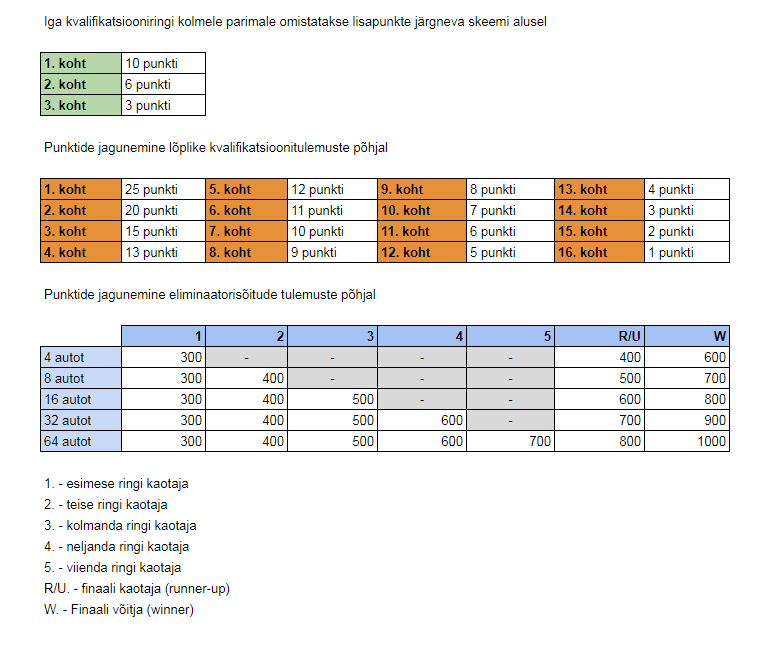 Näide: Kui toimub 16 auto eliminaator siis see kes läbib tehnilise ülevaatuse (100), sõidab kvalifikatsioonis välja 16. tulemuse (100) ja läheb seejärel koju teenib 501 punkti (100+100+1+300). Samas kvalifikatsiooni võitja (25), kes on võitnud ka ühe kvalifikatsiooniringi (10) ning võidab ka finaalis kogub 1035 punkti (100+100+10+25+800). Võistleja, kes näiteks on kahes kvalifikatsiooniringis teine (6+6) ning läbib tehnilise ülevaatuse (100), saavutas kvalifikatsioonis 5. koha (12) ja kukub välja esimeses elliminaatori ringis (300) saab kokku 524 punkti (100+100+6+6+12+300).  LINGIDEesti Autospordi Liidu reegliraamat:https://uus.autosport.ee/reeglid/ Eesti Moottrattaspordi Föderatsiooni koduleht:https://msport.ee/Kiirendusvõistluste tehnilised reeglid autodele ja mootorratastele:https://uus.autosport.ee/sport/kiirendus/ttp://autosport.ee/tehnilised-tingimused-ja-dokumendidFIA reeglid: http://www.fia.com/regulations/regulation/fia-drag-racing-101Eliminaatoritabelid (PDF download): http://www.fia.com/file/2151/download?token=CCBAb6Mshttp://www.fia.com/file/2150/download?token=MXc5PGm2Lisa 1: KIIRENDUSE EMV JA EKV ÜLDJUHENDI LISA Nr. 1VÕISTLUSKALENDER 20221. ETAPP – TRF.44 TARTU DRAG RACE 2022 – 04.06.2022 (v. a. mootorrattad)Korraldaja: TRF.44	Koht: Räpina mnt algus, Tartu	Võistlusdistants: 1/8            Võistlusklassid: EKV, EMV, RWYB	Lisainfo: Facebook2. ETAPP – EDRA  – 18.06.2022Korraldaja: EDRA        	Koht: Haapsalu Kiltsi lennuväli        	Võistlusdistants: 1/4            Võistlusklassid: EMV, EKV, RWYB        	Lisainfo: Facebook3. ETAPP – EDRA NATIONALS 2022 – 08.-10.07.2022Korraldaja: EDRA        	Koht: Haapsalu Kiltsi lennuväli        	Võistlusdistants: 1/4            Võistlusklassid: EMV, EKV, RWYB, EDRS, Finnish Vintage Drag, Baltic Cup        	Lisainfo: Facebook4. ETAPP – SPEEDEST – 23.07.2022Korraldaja: Mermalen OÜ        	Koht: Ülenurme Tartu lennuväli        	Võistlusdistants: 1/4            Võistlusklassid: EMV, EKV, RWYB        	Lisainfo: speedest.ee, Facebook5. ETAPP - EDRA FINALS 2022 – 27.-28.08.2022Korraldaja: EDRA        	Koht: Haapsalu Kiltsi lennuväli        	Võistlusdistants: 1/4        	Võistlusklassid: EKV, EMV, RWYB, EDRS, LMV        	Lisainfo: FacebookCLASSLADDERDEEP STAGESTAGE RULESTREEQUAL. BYBreak 1/8BREAK 1/4MAX LADDEREstonian CupJ/BR (Junior Bracket)FIA SportsmanOKYESFall 0,5RT8.9-13.6All InJ/DR(JuniorDragster)FIA SportsmanOKYESFall 0,5RT7.9-13.6All InST (Street)FIA SportsmanOKNOFall 0,5ET8.8813.9All InST/A (Street A)FIA SportsmanOKNOFall 0,5ET8.2312.9All InST/B (Street B)FIA SportsmanOKNOFall 0,5ET7.611.9All InSST (Super Street)FIA SportsmanNOYESPro 0,4ET7.0410.9All InSG (Super Gas)FIA SportsmanNOYESPro 0,4ET6.359.9All InPET (Pro ET)FIA SportsmanOKNOFall 0,5Dial-In5.75-9.609.0-14.99All InBB (Bike Bracket)FIA SportsmanOKNOFall 0,5RTAll InEstonian ChampionshipSC (Super Comp)FIA SportsmanNOYESPro 0,4ET5.78.916OL (Outlaw)FIA ProgressiveOKNOPro 0,4ET4.57.516SB (Street Bike)FIA SportsmanOKNOFall 0,5ETAll InPB (Pro Bike)FIA ProgressiveOKNOPro 0,4ETAll In- No indexes